THE QUEEN’S PLATINUM JUBILEE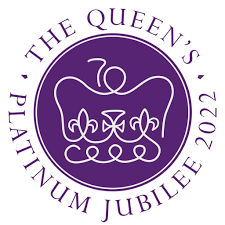 – CHURCH PICNICAfter the 10.30am  church service this mroning (5th June), we are having a picnic to celebrate Queen Elizabeth II’s 70 years reign – tables and chairs will be outside on the grass, come and enjoy the party.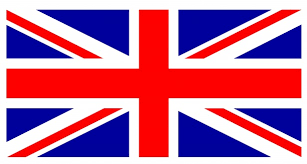 FLOWERS in the Church entrance – is there anyone who would be willing to go on the rota to do the flowers in the church entrance? Please have a talk with Pauline or Marion (Hornby).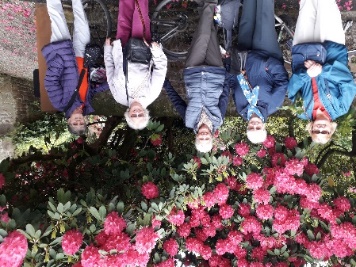 LADIES DAY – Saturday 18th June  - please see the information and sign up sheets at the back of church.The photo on the right is of some church friends enjoying the gardens at Bleasdale Tower.Morning Psalms for each day of the week 6th June – 11th June :Mon:   Psalm 126      Tues: Psalm 132     Wed: Psalm 119 v 153 - endThurs: Psalm 143      Fri:     Psalm 144     Sat:   Psalms 100, 101, 117The services for the coming weeks given on the opposite page. Key: CB: Chris Blazey; YB: Yvonne Blazey; SH: Revd Steve Haskett;  DOB: Revd Dave O’Brien; ES: Revd Emma Swarbrick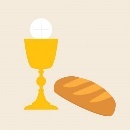 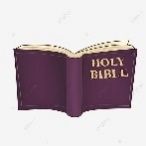 Holy Communion  	Service of the Word    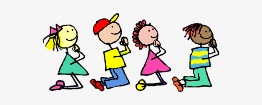 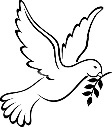 Prayers for healing Children’s Bible Study	                 during the service	Family			CelebrationMidweek (Wed.)  Book of Common Prayer Holy Communion Service:(the LORD said…) Now my eyes will be open and my ears attentive to the prayers offered in this place. (2 Chron, 7: 15)Each SUNDAY10.30am Intergenerational Service3 – 4pm Children’s Bible Study and 4 – 5pm Family Celebration6pm Worship, Prayer and Bible TeachingSUNDAY10.30am3 - 4 and4 - 5pm6pm5th JunePENTECOSTActs 2: 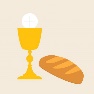 1 – 21Preach: SHLead: ES 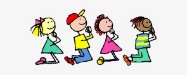 Acts 2: 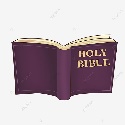 1 – 21Preach: DOBLead: SH 12th JuneTRINITY SUNDAYJohn 16: 12 – 15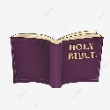 Preach: DOBLead: ES John 16: 12 – 15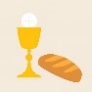 Preach: YBLead: DOB19th JuneTrinity 1Luke 8: 26 – 39Preach: ESLead: DOBLuke 8: 26 – 39Preach: CBLead: DOB26th JuneTrinity 2Prayer for healing during the servicesLuke 9:51 – endPreach: SHLead: DOBLuke 9:51 – endPreach: CBLead: ES8th JuneJohn 14: 8 – 27       Lead/Celebrant: ES        Preach: DOB15th JuneJohn 16: 12 – 15     Lead/Celebrant: ES        Preach: DOB22nd JuneLuke 8: 26 – 39       Lead/Celebrant: DOB     Preach: YB29th JunePeter the ApostleLuke 9: 51 – end     Lead/Celebrant: ES        Preach: DOB      